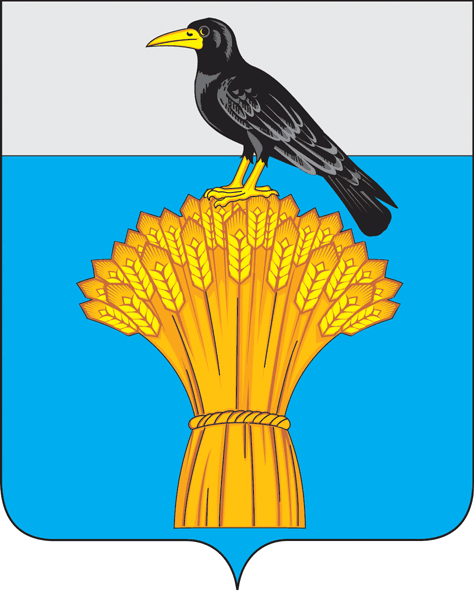 01.12.2022                                                                                                                               № 1258 пс. ГрачевкаО внесении изменений в постановление администрации муниципального образования Грачевский район Оренбургской области от 10.06.2021 № 531-пВ соответствии с Федеральным законом от 24.07.2007 года N 209-ФЗ «О развитии малого и среднего предпринимательства в Российской Федерации», от 22.07.2008 года N 159-ФЗ «Об особенностях отчуждения недвижимого имущества, находящегося в государственной собственности субъектов Российской Федерации или муниципальной собственности и арендуемого субъектами малого и среднего предпринимательства, и о внесении изменений в отдельные законодательные акты Российской Федерации», Федеральным законом от 06.10.2003 № 131-ФЗ «Об общих принципах организации местного самоуправления в Российской  Федерации», постановлением Правительства РФ от 21.10.2010 № 645 «Об имущественной поддержке субъектов малого и среднего предпринимательства при предоставлении федерального имущества», руководствуясь Уставом муниципального  образования   Грачевский   район   Оренбургской   области, п о с т а н о в л я ю:В постановление администрации муниципального образования Грачевский район Оренбургской области от 10.06.2021 № 531- п «Об утверждении порядка формирования, ведения, ежегодного дополнения и опубликования перечня муниципального имущества муниципального образования Грачевский район Оренбургской области, свободного от прав третьих лиц, предназначенного для предоставления во владение и (или) пользование субъектам малого и среднего предпринимательства и организациям, образующим инфраструктуру поддержки субъектов малого и среднего предпринимательства, а также самозанятым гражданам» внести следующие изменения:В приложении № 1 п.п. 3.12 изложить в новой редакции: «3.12. Перечень и внесение изменений в перечень подлежат обязательному опубликованию в средствах массовой информации, а также размещению в информационно-телекоммуникационной сети «Интернет» на официальном информационном сайте администрации муниципального образования Грачевский район Оренбургской области в течение десяти дней со дня их утверждения.».2. Контроль за исполнением настоящего постановления возложить на заместителя главы администрации по экономическому развитию - начальника отдела экономики.3. Постановление вступает в силу со дня его подписания и подлежит размещению на официальном информационном сайте администрации муниципального образования Грачевский район и на сайте www.право-грачевка.рф.И.о. главы администрации района	 			          	М.Н. ДжалиевРазослано: отделу экономики, отделу по управлению муниципальным имуществом, финансовому отделу, организационно-правовому отделу.АДМИНИСТРАЦИЯ МУНИЦИПАЛЬНОГО ОБРАЗОВАНИЯ ГРАЧЕВСКИЙ РАЙОН ОРЕНБУРГСКОЙ ОБЛАСТИП О С Т А Н О В Л Е Н И Е